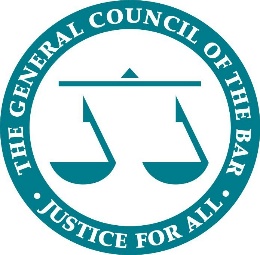 Anglo Dutch Exchange ProgrammeOpportunity to host Dutch lawyers6 October 2018Founded in 1966, the Anglo Dutch Exchange (ADE) is a biennial event for young lawyers from England and Wales and the Netherlands, which is hosted by each jurisdiction on an alternate basis. It is a joint venture of:The Young Barristers’ Committee of the General Council of the Bar of England and Wales (YBC)The London Young Lawyers’ Group (LYLG)The Junior Lawyers Division of the Law Society of England and Wales (JLD)The Young Bar Associations of Amsterdam, The Hague and Rotterdam.The purpose of the ADE is to foster a better understanding of our counterparts’ legal and judicial system and of their commercial and cultural environments, and to establish closer links between the two jurisdictions.In summary:This year, up to 40 lawyers from the Netherlands will be given the opportunity to visit England for a five-day programme.The dates are Monday 1 to Friday 5 October 2018. The visiting lawyers will stay with host lawyers in London, attending lectures with leading local law firms and visiting cultural and legal landmarks. The ADE will conclude with a gala dinner. We are looking for barristers and solicitors willing to host a Dutch lawyer between 1 - 6 October 2018 in London. We will be providing a full programme of events for the visiting Dutch lawyers, so – after the initial meet and greet and dinner - hosts will only be expected to provide their guests with accommodation and breakfast. Please find the application form below. If you are interested in hosting a lawyer, please complete the below form and send it to Kathy Wong KWong@BarCouncil.org.uk  ADE hosting application formBarrister and solicitor profile and requirements for hosting a visiting lawyerGeneral Please return your completed form to Kathy Wong -  KWong@BarCouncil.org.ukThank you for volunteering to host a visiting lawyer.Name Home AddressChambers or law firmContact email addressCriterionPlease confirm that you meet this criterion/ where relevant please set out how you meet this criterion Will be resident and present in London between 30 September and 6 October 2018Have sufficient space in your home to accommodate a guest (e.g. do you have a spare room? Does your spare room contain a bed?)Can meet your guest on 1 or 2 October and to provide them with dinner. Can provide your guest with breakfast between 1 and 6 October 2018.  If you have any ideas for a seminar or workshop at your chambers or law firm, please list them. 